Муниципальное автономное общеобразовательное учреждение«Средняя общеобразовательная школа п. Демьянка»Уватского муниципального района АДАПТИРОВАННАЯ РАБОЧАЯ ПРОГРАММАпо учебному предмету «Иностранный язык»ДЛЯ ОБУЧАЮЩИХСЯс задержкой психического развитиявариант 7.2Уровень образования: начальное общее.Класс/ классы: 2, 3, 4Срок реализации: 3 годаСоставитель Вершинина Н.В.Бусурманкулова А.С.	Демьянка, 2022Пояснительная записка  Адаптированная рабочая программа разработана в соответствии с требованиями нормативно - правовых документов: - Федерального закона "Об образовании в Российской Федерации" от 29 декабря 2012 г. № 273-ФЗ  (ст.14, 15);- Федерального закона от 1 декабря 2007 года № 309-ФЗ «О внесении изменений в отдельные законодательные акты Российской Федерации в части изменения понятия и структуры государственного образовательного стандарта».- Федерального государственного образовательного стандарта начального общего образования, утвержденного приказом Министерства образования и науки Российской Федерации № 373 от 06.10.2009 г.; - Постановление Главного государственного санитарного врача РФ от 28 сентября 2020 г. N 28 «Об утверждении санитарных правил СП 2.4.3648-20 "Санитарно-эпидемиологические требования к условиям организациям воспитания и обучения, отдыха и оздоровления детей и молодёжи»;- Приказ Министерства образования и науки РФ от 30 августа 2013 г. № 1015 "Об утверждении Порядка организации и осуществления образовательной деятельности по основным общеобразовательным программам -образовательным программам начального общего, основного общего и среднего общего образования";- Приказ министерства образования и науки Российской Федерации от 19.12.2014 г. № 1598 "Об утверждении федерального образовательного стандарта  начального общего образования обучающихся с ограниченными возможностями здоровья";-Адаптированная основная общеобразовательная программа начального общего образования для обучающихся с задержкой психического развития (вариант 7.2) МАОУ СОШ п. Демьянка УМР.- Адаптированная рабочая программа по иностранному языку (английский) для детей с ОВЗ (вариант 7.2) разработана на основе авторской  программы   М.В.Вербицкой. – М .: Вентана-Граф, 2018. – 144с. – (FORWARD). Обучающиеся с ЗПР— это дети, имеющее недостатки в психологическом развитии, подтвержденные ПМПК и препятствующие получению образования без создания специальных условий. Психолого-педагогическая характеристика учащегося с ЗПР Категория обучающихся с ЗПР – наиболее многочисленная среди детей с ограниченными возможностями здоровья (ОВЗ) и неоднородная по составу группа школьников. Среди причин возникновения ЗПР могут фигурировать органическая и/или функциональная недостаточность центральной нервной системы, конституциональные факторы, хронические соматические заболевания, неблагоприятные условия воспитания, психическая и социальная депривация. Подобное разнообразие этиологических факторов обусловливает значительный диапазон выраженности нарушений — от состояний, приближающихся к уровню возрастной нормы, до состояний, требующих отграничения от умственной отсталости. Все обучающиеся с ЗПР испытывают в той или иной степени выраженные затруднения усвоении учебных программ, обусловленные недостаточными познавательными способностями, специфическими расстройствами психологического развития (школьных навыков, речи и др.), нарушениями в организации деятельности и/или поведения. Общими для всех обучающихся с ЗПР являются в разной степени выраженные недостатки в формировании высших психических функций, замедленный темп либо неравномерное становление познавательной деятельности, трудности произвольной саморегуляции. Достаточно часто у обучающихся отмечаются нарушения речевой и мелкой ручной моторики, зрительного восприятия и пространственной ориентировки, умственной работоспособности и эмоциональной сферы. Уровень психического развития поступающего в школу ребёнка с ЗПР зависит не только от характера и степени выраженности первичного (как правило, биологического по своей природе) нарушения, но и от качества предшествующего обучения и воспитания (раннего и дошкольного). Диапазон различий в развитии обучающихся с ЗПР достаточно велик – от практически нормально развивающихся, испытывающих временные и относительно легко устранимые трудности, до обучающихся с выраженными и сложными по структуре нарушениями когнитивной и аффективноповеденческой сфер личности. От обучающихся, способных при специальной поддержке на равных обучаться совместно со здоровыми сверстниками, до обучающихся, нуждающихся при получении начального общего образования в систематической и комплексной (психологомедико-педагогической) коррекционной помощи. Различие структуры нарушения психического развития у обучающихся с ЗПР определяет необходимость многообразия специальной поддержки в получении образования и самих образовательных маршрутов, соответствующих возможностям и потребностям обучающихся с ЗПР и направленных на преодоление существующих ограничений в получении образования, вызванных тяжестью нарушения психического развития и способностью или неспособностью обучающегося к освоению образования, сопоставимого по срокам с образованием здоровых сверстников. Ценностные ориентиры содержания учебного предмета «Английский язык» основывается на концепции духовно-нравственного развития и воспитания личности гражданина России, являющийся методологической основой реализации ФГОС общего образования. В соответствии с данной концепцией «духовно-нравственное воспитание личности гражданина России- педагогически организованный процесс усвоения и принятия обучающимся базовых национальных ценностей, имеющих иерархическую структуру и сложную организацию. Носителями этих ценностей являются многонациональный народ Российской Федерации, государство, семья, культурно-территориальные сообщества, традиционные российские религиозные объединения... мировое сообщество». Основным содержанием духовно-нравственного развития, воспитания и социализации являются базовые национальные ценности: патриотизм, социальная  соли дарность и толерантность, гражданственность, семья, уважение к труду, ценность знания, родная природа, планета Земля, экологическое сознание, эстетическое и этическое развитие, многообразие культур и международное сотрудничество. В процессе воспитания происходит «духовнонравственное развитие личности : формирование ценностно-смысловой сферы личности, способности человека оценивать и сознательно выстраивать на основе традиционных моральных норм и нравственных идеалов, отношения к себе, другим людям, обществу, государству, Отечеству,  миру в целом». УМК серии «Forward» включает материалы, расширяющие представление школьников о России и формирующие чувство гордости за свою страну , ее достижения в разных сферах. Содержание УМК серии   «Forward» , таким образом, отражает базовые ценности современного российского общества и реализует поставленную в ФГОС задачу – средствами своего предмета обеспечить духовно-нравственное развитие обучающихся, становление их гражданской идентичности , как основы развития гражданского общества.  Содержание тем учебного курса     Содержание  курса  ИЯ, представленного данной  рабочей программой, находится в соответствии со всеми разделами  «Примерной программы по иностранному языку», разработанной в рамках ФГОС 2009 г., что обеспечивает достижение учащимися планируемых результатов, подлежащих итоговому контролю, определённому требованиями ФГОС.      Предметное содержание устной и письменной речи соответствует образовательным и воспитательным целям, а также интересам и возрастным особенностям младших школьников. В данной рабочей программе выделяется инвариантная часть предметного содержания речи (полностью соответствующая Примерной программе по ИЯ) и  его вариативная часть, отражающая особенности УМК серии «Forward».  Знакомство:  с одноклассниками, учителем, (имя, возраст,,национальность/гражданство); представление  персонажей детских произведений.  Приветствие, прощание (с использованием типичных фраз английского речевого этикета).  Я и моя семья: члены семьи, их имена, возраст, внешность, черты характера, увлечения/хобби. Профессии родителей.  Мой день (распорядок дня, домашние обязанности). Покупки в магазине.  Одежда, обувь, основные продукты питания. Любимая еда. Семейные праздники: день рождения, Новый год/ Рождество. Подарки.  Мир моих увлечений.  Мои любимые занятия. Виды спорта и спортивные игры. Мои любимые сказки. Выходной день (в зоопарке, цирке, парке аттракционов). Каникулы, активный отдых. Я и мои друзья: имя, возраст, внешность, характер, увлечения/хобби. Совместные занятия. Письмо зарубежному другу. Любимое домашнее животное: имя, возраст, цвет, размер, характер, что умеет делать. Моя школа: классная комната, учебные предметы, школьные принадлежности. Школьные кружки. Учебные занятия на уроках.  Мир вокруг меня. Мой дом/квартира/комната: названия комнат, их размер, предметы мебели и интерьера. Обозначение времени. Природа. Дикие и домашние животные. Любимое время года. Погода.  Страна/страны изучаемого языка   и родная страна: название, столица, достопримечательности. Литературные персонажи популярных детских книг. Небольшие произведения детского фольклора на английском языке (рифмовки, стихи, песни, сказки). Некоторые формы речевого и неречевого этикета англоговорящих  стран в ряде ситуаций общения (в школе, во время совместной игры, за столом, в магазине, в путешествии, беседа с врачом). Учебник для 2 класса состоит из 28 тематических разделов (Units 1-28). На изучение одного раздела отводится 2 (в 15 разделах) или 3 урока (в 13 разделах). Разделы, рассчитанные на 3 урока, включают материал на закрепление и повторение пройденного, который учитель может распределять по своему усмотрению. Учебник для 3 класса состоит из 22 тематических разделов (Units 1-22).На изучение одного раздела отводится два (в 9 разделах) или три (в 14 разделах) урока. В конце каждой четверти предусмотрен урок – повторение, для которого дается специальный материал на закрепление и повторение пройденного и подготовку к четвертной контрольной работе. Первые 8 разделов учебников (Units 1-8) — это вводно-фонетический курс, который изучается в течение первой четверти. Вводно-фонетический курс, основывающийся на принципе устного опережения, решает следующие задачи: введение в мир английского языка в ситуациях, приближенных к реальным ситуациям общения на иностранном языке детей младшего школьного возраста; развитие базовых коммуникативных навыков устной речи в этих ситуациях общения и на ограниченном ими языковом материале; формирование устойчивых фонетических навыков артикуляции звуков и интонирования изучаемых языковых единиц и речевых моделей; ознакомление с английским алфавитом, фонемами английского языка и установление звуко-буквенных соответствий; овладение графикой английского языка. Со второй четверти начинается формирование элементарной коммуникативной компетенции младшего школьника на доступном для него уровне в основных видах речевой деятельности: аудировании, говорении, чтении и письме. При этом сохраняется принцип устного опережения. В учебнике широко используется изобразительная наглядность, с помощью которой обозначаются речевые ситуации, обеспечивается необходимый уровень языковых, речевых, содержательных опор и ситуативных подсказок, даётся необходимая фоновая информация социокультурного характера. Особое внимание уделяется использованию игр как средству мотивации учащихся, их социализации, вовлечению в диалог культур. В учебник включены игровые поля, обращаться к которым можно неоднократно по мере изучения языкового и речевого материала, поскольку игры рассматриваются как способ повторения и закрепления изученного. Каждый раздел (unit) начинается с новой страницы. Задания внутри раздела имеют сквозную нумерацию, однако учитель может варьировать порядок их выполнения с учётом реальной учебной ситуации. Коммуникативные умения по видам речевой деятельности  В русле говорения    1. Диалогическая форма Уметь вести: этикетные диалоги в типичных ситуациях бытового, учебно-трудового и межкультурного общения;  диалог-расспрос (запрос информации и ответ на него); диалог-побуждение к действию.  2. Монологическая форма Уметь пользоваться: основными коммуникативными типами речи: описанием, сообщением, рассказом, характеристикой (персонажей).    В русле аудирования Воспринимать на слух и понимать: речь учителя и одноклассников в процессе общения на уроке; небольшие доступные тексты в аудиозаписи, построенные на изученном языковом материале. небольшие доступные тексты в аудиозаписи с отдельными новыми словами.     В русле чтения Читать: вслух небольшие тексты, построенные на изученном языковом материале; про себя и понимать тексты, содержащие как изученный языковой материал, так и отдельные новые слова, находить  в тексте необходимую информацию (имена персонажей, где происходит действие и т.д.)  В русле письма Владеть:  техникой письма (графикой, каллиграфией, орфографией); основами письменной речи: писать с опорой на образец поздравление с праздником, короткое личное письмо. Языковые средства и навыки пользования ими Графика, каллиграфия, орфография. Все буквы английского алфавита. Основные буквосочетания. Звукобуквенные соответствия. Знаки транскрипции. Апостроф. Основные правила чтения и орфографии. Написание наиболее употребительных слов, вошедших в активный словарь.  Фонетическая сторона речи. Адекватное произношение и различение на слух всех звуков  и звукосочетаний английского языка. Соблюдение норм произношения : долготы и краткости гласных, отсутствие оглушения звонких  согласных в конце слога или слова, отсутствие смягчения согласных перед гласными. Дифтонги. Связующее “r” (there is/are). Ударение в слове, фразе. Отсутствие ударения на служебных словах (артиклях, союзах, предлогах). Членение предложений на смысловые группы. Ритмико-интонационные особенности повествовательного, побудительного и вопросительного (общий и специальный вопрос) предложений. Интонация перечисления. Лексическая сторона речи. Лексические единицы, обслуживающие ситуации общения в пределах тематики начальной школы, в объёме 500 лексических единиц для двустороннего (рецептивного и продуктивного) усвоения, простейшие устойчивые словосочетания, оценочная лексика и речевые клише как элементы речевого этикета, отражающие культуру  англоговорящих  стран. Интернациональные слова (например, doctor, film). Начальное представление о способах словообразования: суффиксации (суффиксы  -er, -or, -tion, -ist, -ful, -ly, -teen, -ty, -th), словосложении (postcard), конверсии (play – to play)  .  Грамматическая сторона речи. Основные коммуникативные типы предложения: повествовательное вопросительное, побудительное. Общий и специальный вопрос. Вопросительные слова: what, who, when, where, why, how. Порядок слов в предложении. Утвердительные и отрицательные предложения. Простое предложение  с простым глагольным сказуемым (He speaks English.), составным именным (My family is big.) и составным глагольным (I like to dance. She can skate well) сказуемым. Побудительные предложения в утвердительной (Help me, please.) и отрицательной (Don’t be late!) формах. Безличные предложения в настоящем времени (It is cold. It’s five o’clock.). Предложения с оборотом there is/there are. Простые распространенные предложения. Предложения с однородными членами. Сложносочиненные предложения с союзами and, but.  Правильные и неправильные глаголы в Present, Future, Past Simple (Indefinite),  некоторые глаголы в Present Progressive (Continuous). Неопределённая форма глагола. Глагол-связка to be. Вспомогательный глагол to do. Модальные глаголы can, may, must, should, have to. Глагольные конструкции  I’d like to…, to be going…. Существительные в единственном и множественном числе (образованные по правилу и исключения) c неопределённым, определённым и нулевым артиклями. Притяжательный падеж существительных.   Прилагательные в положительной, сравнительной и превосходной степенях, образованные по правилам и исключения.  Местоимения: личные (в именительном и объектном падежах), притяжательные, вопросительные, указательные (this/these, that/those), неопределённые (some, any  - некоторые случаи употребления).  Наречия времени (today, yesterday, tomorrow, never, often, sometimes). Наречия степени (much, little, very).          Количественные числительные до 100, порядковые числительные до 30.           Наиболее употребительные предлоги: in, on, at, into, to,  from, of, with. Социокультурная осведомлённость    В процессе обучения английскому языку в начальной школе учащиеся знакомятся: с названиями англоязычных стран,  их столицами, флагами, некоторыми достопримечательностями; некоторыми литературными персонажами и сюжетами популярных детских произведений, а также с небольшими произведениям детского фольклора (стихов, песен) на английском языке; элементарными формами речевого и неречевого поведения, принятого в англоговорящих странах.  Специальные учебные умения и навыки: пользоваться англо-русским словарем учебника (в том числе транскрипцией); пользоваться справочным материалом, представленным в виде таблиц, схем, правил; вести словарь (словарную тетрадь, словарь в картинках); систематизировать слова, например, по тематическому принципу; пользоваться языковой догадкой, например, при опознавании интернационализмов; делать обобщения на основе анализа изученного грамматического материала; опознавать грамматические явления, отсутствующие в родном языке, например, артикли. Общеучебные умения и универсальные учебные действия: совершенствуют приёмы работы с текстом, опираясь на умения, приобретенные на уроках родного языка (прогнозировать содержание текста по заголовку, данным к тексту рисункам, списывать текст, выписывать отдельные слова и предложения из текста); овладевают более разнообразными приемами раскрытия значения слова, используя  словообразовательные элементы, синонимы, антонимы, контекст; совершенствуют свои общеречевые коммуникативные умения (начинать и завершать разговор, используя речевые клише; поддерживать беседу, задавая вопросы и  переспрашивая; учатся осуществлять самонаблюдение, самоконтроль, самооценку; учатся самостоятельно выполнять задания с использованием компьютера (при наличии мультимедийного приложения).  Общеучебные и специальные учебные умения, универсальные учебные действия, а также социокультурная осведомлённость осваиваются учащимися в процессе формирования  коммуникативных умений в основных видах речевой деятельности.  Соотнесение предметного содержания речи с тематикой учебников серии “Forward” для 2-4 классов Предметное содержание устной и письменной речи УМК серии “Forward” для   2-4 классов отражает реальные ситуации общения младших школьников в разных сферах современной жизни применительно к странам изучаемого языка и к родной стране. Материалы учебников 2-4 класса позволяют учащимся познакомиться с отдельными сторонами жизни российских и британских младших школьников, некоторыми традициями, достопримечательностями англоязычных стран и своей страны, сравнить английский речевой этикет с русским в рамках изучаемой тематики.   Учащиеся имеют возможность освоить лексико-грамматический языковой материал, необходимый для элементарного общения (непосредственного и опосредованного) с англоязычными сверстниками по темам, соответствующим  интересам и возрастным особенностям младших школьников, на базовом уровне, а при наличии дополнительных часов на изучение иностранного языка УМК серии “Forward” позволяет достигнуть планируемых результатов на повышенном уровне сложности.  Распределение учебного времени в течение учебного года 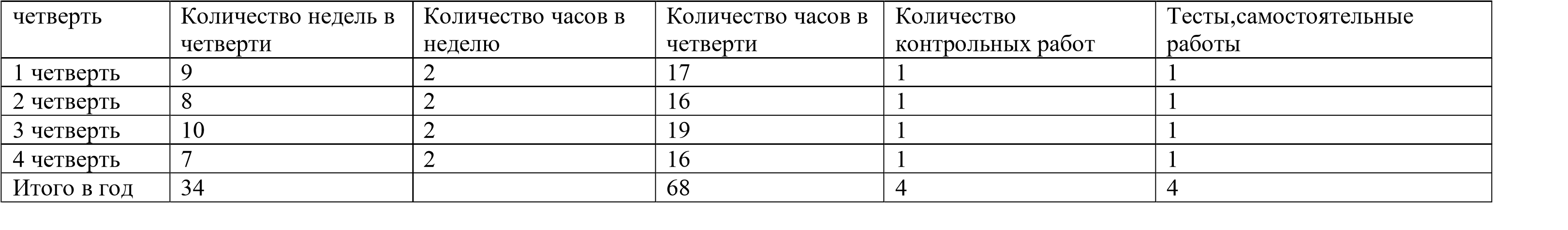 ТЕМАТИЧЕСКОЕ  ПЛАНИРОВАНИЕ по английскому языку Классы:    2-4 Количество часов всего: 68 часаов, в неделю : 2 часа. Плановых контрольных уроков: 4. Планирование составлено на основе: Авторской программы курса английского языка М.В. Вербицкой, О.В. Ораловой, О.С. Миндрул, Б. Эббс, Э. Уорелл, Э. Уорд к УМК "FORWARD" для 2-4классов общеобразовательных учреждений Учебник: Учебник УМК "FORWARD" для 2 класса общеобразовательных учреждений авторов  М.В. Вербицкая, О.В. Оралова, О.С. Миндрул, Б. Эббс, Э. Уорелл, Э. Уорд: Вентана-Граф : Pearson Education Limited, 2013.  Дополнительная литература: Книга для учителя к учебнику английского языка "FORWARD" для 2 класса общеобразовательных учреждений авторов  М.В. Вербицкая, О.В. Оралова, О.С. Миндрул, Б. Эббс, Э. Уорелл, Э. Уорд: Вентана-Граф : Pearson Education Limited, 2013.                                                                           Перечень учебно-методического обеспечения Календарно- тематическое планирование по английскому языку во 2 классе . Автор М.В.Вербицкая, О.В. Оралова,Б.Эббс в 2хчастях,Москва,Издательский центр  «Вентана-Граф»,2013, ФГОС (2часа) ФГОСы второго поколения ставят цель-развитие личности . ЪКалендарно- тематическое планирование по английскому языку в 3 классе. Календарно – тематическое планирование по английскому языку в 4 классе, учебник под редакцией  М.В. Вербицкой, Москва, «Вентана-Граф», 2015г.    Рассмотренона заседании ШМОучителей начальных классовПротокол № 5от « 28 »мая 2022СогласованоЗаместитель директора по УВР Е.А. Лавриненко____УтвержденоПротокол №     отДиректор МАОУ СОШ п. Демьянка УМРИ.Н. Кожина_____Класс Предметное содержание (тематика общения) Разделы (units) учебников  2  Знакомство. Представление одноклассникам, учителю: имя, возраст. Приветствие, прощание (с использованием типичных фраз английского речевого этикета).  Грамматический цикл Вопрос с where. Указательные местоимения this, that. Вопрос с what. Оборот to have got. Союз and. Краткий ответ на общий вопрос. Неопределённый артикль. Специальный вопрос с what. Неопределённый артикль Специальный вопрос с where. Глагол to be. Полные и краткие формы глагола to be (1–3-е л.), личные местоимения (1–3-е л.). Существительные в формах ед. и мн. ч. Личные местоимения  (1–3-е л.).  Units 1-5 (устное опережение).  Unit 9. Hello! Unit 10. How are you? Unit 11.What’s your name? Простое предложение со сказуемым в форме Present Simple Tense; краткие формы глагола to be. Личные, притяжательные местоимения. Полная и краткая формы глагола to be. Я и моя семья. Члены семьи, их имена, возраст.  Одежда, обувь, основные продукты питания. Цвета. Любимая еда.  Семейные праздники: день рождения; Новый год. Подарки. Грамматический цикл Притяжательные местоимения, указательное местоимение this   Специальный вопрос с полной и краткой формами глагола to be (3-е л.), общий вопрос с to be (3-е л.). Указательное местоимение this. Неопределённый артикль. Общий и специальный вопросы. Указательное и притяжательные местоимения. Глагол to be; оборот to have got. Вспомогательный глагол to do в отрицательной форме в Present Simple Tense. Специальный вопрос с whose. Указательные местоимения this/these. Притяжательный падеж существительных. Апостроф Специальный вопрос с whose.). Специальный вопрос с конструкцией How old…). Составное именное сказуемое с глаголом to be (1–3-е л.). Специальный вопрос с where.Составное именное сказуемое с глаголом to be в Present Simple Tense.    Формы глагола в Present Simple Tense (ед. и мн. ч.). Неисчисляемые существительные и формы множественного числа исчисляемых существительных. Unit 12. Ben’s family Unit 13. What’s this? Unit 14. Is this your hat? Unit 15. Happy birthday, Jill! Unit 16. Colours Unit 20. I like pizza Мир моих увлечений.  Мои любимые занятия.  Спорт: любимые виды спорта,  физзарядка. Персонажи любимых сказок.  Выходной день, каникулы: сафари парк, зоопарк. Грамматический цикл . Специальный вопрос с what. Оборот to have got. Неопределённый артикль. Специальный вопрос с where. Units 2, 7 (устное опережение)  Unit 22. A safari park Unit 26. I’m standing on my head Глагол to be. Оборот to have got. . Местоимения any, some. Нулевой артикль с существительными в форме мн. ч. Личные местоимения he/she, притяжательные her/his для обозначения pets. Глаголы в форме императива. Побудительные предложения. Глаголы в Present Continuous Tense, полная и краткая формы в вопросительном и повествовательном предложениях*. Глаголы в Present Continuous Tense (ед. ч.) в вопросительных предложениях (общий вопрос)*. Притяжательные местоимения. Я и мои друзья.  Имя, возраст, увлечения/хобби, где живёт.  Совместные занятия: делаем робота, играем в космонавтов, делаем зарядку, учимся фотографировать.  Внешность: название частей тела. Письмо зарубежному другу по переписке.  Любимое домашнее животное: имя, возраст, любимая еда.  Грамматический цикл Вопрос с what. Оборот to have got. Глаголы в Present Continuous Tense  (1–2-е л. ед. ч.)*. Неопределённый,  нулевой и определённый артикли. Указательные местоимения this/these. Формы побуждения к действию; формы глаголов в Present Simple Tense. Глаголы в Present Continuous Tense (3-е л. ед. и мн. ч.)*. Глаголы в Present Simple Tense в вопросительном и утвердительном предложениях. Артикли.. Глаголы в Present Continuous Tense (ед. ч.) в вопросительных и утвердительных предложениях*. Оборот to have got (утвердительная и отрицательная формы). Глаголы в Present Simple Tense. Объектный падеж (1-го л. me). Союз and в простом и сложносочинённом предложении. Оборот there is/there are. Отрицательная частица not. Предлог in.. Формы глагола в Present Simple Tense (ед. и мн. ч.). Специальный вопрос со вспомогательным глаголом to do и вопросительным Units 2-4 (устное опережение).  Unit 23. I’m making a robot Unit 25. We’re going to the moon! Unit 28. Smile please! Unit 19. I like snails Unit 27. Pen friends  местоимением what. Нулевой артикль с формами мн. ч. существительных. Моя школа. Классная комната, школьные принадлежности, школьные кружки. Грамматический цикл  Побудительные предложения (утвердительные). Простое предложение со сказуемым в форме Present Simple Tense; краткие формы глагола to be. Простое предложение со сказуемым в форме Present Simple (Indefinite) Tense. Личные, притяжательные местоимения. Полная и краткая формы глагола to be. Вопрос к подлежащему (who). Unit 11.What’s your name? Мир вокруг меня. Мой дом/квартира/комната: названия комнат, предметы мебели и интерьера.  Моя деревня/мой город, моя улица. Грамматический цикл  Простое и составное глагольные сказуемые в Present Simple Tense. Простое глагольное сказуемое в Present Simple Tense (1–3-е л. ед. и мн. ч.), подлежащее, выраженное существительным и местоимением. Личные и притяжательные местоимения Утвердительные и отрицательные предложения. Конструкция there is (полная и краткая формы). Утвердительная и отрицательная формы глаголов в Present Simple Tense, вспомогательный глагол to do (1–3-е л.). Неопределённый, определённый и нулевой артикли. Определённый артикль. Предлоги места. Местоимение it (для обозначения животного). Глаголы в Present Continuous Tense  (1-е л. мн. ч.)*. Оборот to have got. Прилагательные. Оборот to have got в утвердительном, отрицательном и вопросительном предложениях. Прилагательные в функции определения. Unit 17. Our street Unit 18. A spider in the bathroom Unit 21. Where is it? Unit 24. Our village Страна/страны изучаемого языка. Общие сведения: название, столицы Великобритании, США, Австралии.  Родная страна. Название, столица, родной город/деревня. Units 1, 6-8 (устное опережение).  Unit 25. We’re going to the moon! Units 2, 4, 9, 10, 12, 14, 16, 17, 21, 22, 23, 24, 26, 27 Первые российские космонавты, первые полёты в космос. Небольшие произведения детского фольклора на английском языке (рифмовки, стихи, песни).  Некоторые формы речевого и неречевого этикета англоговорящих  стран в ряде ситуаций общения (в школе, во время совместной игры, за столом, в зоопарке).  Грамматический цикл Краткий ответ на общий вопрос. Краткий ответ на общий вопрос. Неопределённый артикль. Полные и краткие формы глагола to be (1–3-е л.), личные местоимения (1–3-е л.). Существительные в формах ед. и мн. ч. Личные местоимения  (1–3-е л.).. Глаголы в Present  Continuous Tense (1–3-е л. мн. ч.) в вопросительных и утвердительных предложениях*. Артикли. Глаголы в Present Continuous Tense (ед. ч.) в вопросительных и утвердительных предложениях*. Оборот to have got (утвердительная и отрицательная формы).. Глаголы в Present Simple Tense. Глагол to be. Личные местоимения. Числительные от 1 до 10 Unit 10. How are you? 3 Знакомство с новыми учениками в классе, представление персонажей учебника и персонажей детских произведений: имя, возраст. Приветствие, прощание (с использованием типичных фраз английского речевого этикета).  Грамматический цикл числительные от 1 до 20. Полные и краткие формы глагола to be. Формы Present Continuous Tense*. Unit 1.Back  to school! Unit 2. Ben’s new friend Я и моя семья. Члены семьи, их имена, возраст, увлечения/хобби, что умеют делать. Мой день (обозначения времен, распорядок дня, домашние обязанности). Покупки: разные магазины и продаваемые в них товары. Основные продукты питания. Любимая еда. Семейные праздники: день рождение, Новый год, Рождество. Подарки. Семейный отдых. Путешествия, транспорт. Грамматический цикл Формы Present Continuous Tense*. Модальный глагол can.? Количественно-именные сочетания с числительными Исчисляемые/неисчисляемые существительные; числительные.. Местоимение some, артикли Множественное число существительных, исчисляемые и неисчисляемые существительные. Местоимение some. Числительные до 100 Местоимения some/any, определённый, неопределённый, нулевой артикли с исчисляемыми, неисчисляемыми существительными Исчислямые/неисчисляемые существительные с местоимением some, артиклями a/an. Специальный и общий вопрос, местоимение any.. Формы повелительного наклонения, Present Continuous Tense*. Present Simple Tense в утвердительных и вопросительных предложениях.. Оборот to have got, краткие и полные формы глагола to be. Исчисляемые и неисчисляемые существительные. Местоимение any в вопросительном предложении, неопределённый артикль. Модальный глагол can, глагол like.  Имена существительные собственные и нарицательные. Unit 2. Ben’s new friend Unit 10. Can you ride a bicycle? Unit 11. Shopping! Unit 12. Let’s make some pancakes! Unit 13. What time is it ? Unit 17. Thank you for your present Unit 21. Adventure holidays Мир моих увлечений.  Мои любимые занятия: кто что умеет делать (рисовать, петь, танцевать, играть на музыкальных инструментах, готовить). Виды спорта: активный отдых, спортивные игры. Выходной день ( в зоопарке, цирке, на ярмарке ). Каникулы: активный отдых. Unit 7. Shapes Unit 3. At the swimming pool Unit 21.  Adventure holidays Unit 15. At the fair Unit 16. Going on holiday Грамматический цикл Утвердительная форма императива. порядковые числительные. Специальный вопрос с when. Предлоги before/after.? Модальный глагол can, глагол like.  Имена существительные собственные и нарицательные., конструкция there is.../there are.. Специальный вопрос.Оборот to have got. Глаголы need, can и must Unit 22. Goodbye! Я и мои друзья.  Имя, возраст, увлечения/хобби, где живёт.  Совместные занятия: рисование, приготовление еды, школьный концерт, прогулка в парке, просмотр телевизора. Письмо зарубежному другу по переписке.  Любимое домашнее животное: кличка, возраст, любимая еда, что умеет делать. Забота о домашнем животном. Грамматический цикл Формы Present Continuous Tense*. Модальный глагол can в утвердительных и вопросительных предложениях Утвердительная и отрицательная формы глагола can.. Общие и специальные вопросы, глаголы to be и to do в Present Simple Tense Present Continuous Tense*. Составление вопросов. Write questions. Глагол to do  (1–3-е л. ед. и мн. ч.) Оборот  to have got. Модальный глагол must. Глаголы must, can (утвердительная и отрицательная формы). Предложения с глаголом must порядковые числительные.. Специальный вопрос с when. Unit 3. At the swimming poll Unit 8. What can you do? Unit 14. Let’s watch TV! Unit 18. Letters Unit 20. Pets Units 2,6,10,21 Моя школа. Классная комната, учебные предметы, расписание уроков, любимые школьные предметы  школьные принадлежности. Учебные занятия на уроков.  Грамматический цикл Специальный вопрос. Unit 19. What’s your favourite lesson? Мир вокруг меня. Мой дом/квартира/комната: названия комнат, их размеры, предметы мебели и интерьера.  Природа. Дикие и домашние животные. Дни недели, месяцы. Погода. Грамматический цикл Unit 2. Ben’s new friend Unit 9. It’s snowing! Полные и краткие формы глагола to be.  Глаголы в Present Continuous Tense*. Модальный глагол can в вопросительных, утвердительных и отрицательных предложениях. Глаголы в Present Continuous Tense* и Present Simple Tense. Модальный глагол can.  Сложные слова. Страна/страны изучаемого языка. Знакомство с Австралией: природа и животный мир; достопримечательности. Родная страна : Москва- столица России, Санкт-Петербург, Сочи- столица Олимпиады 2014г.; название родного города/деревни, его размеры.Праздники: День св. Валентина, 8 Марта, День национального единства (7 ноября). Литературные персонажи популярных детских книг (имена героев книг).Небольшие произведения детского фольклора на английском языке (рифмовки, стихи, песни, сказки).Некоторые формы речевого и неречевого этикета англоговорящих стран в ряде ситуаций общения ( во время совместной игры, поздравление с днем рождения и благодарность за подарок, в магазине,беседа о погоде, разговор о поездке, о расписании уроков). Грамматический цикл числительные от 1 до 20 , Полные и краткие формы глагола to be Формы Present Continuous Tense*. Вопросы к подлежащему, общий вопрос. утвердительные и отрицательные формы глагола to be в Present Continuous Tense*. Общий и специальный вопросы. Вопрос к подлежащему. Конструкции there is/there are, to be famous for Исчисляемые/неисчисляемые существительные; числительные. Множественное число существительных, исчисляемые и неисчисляемые существительные. Местоимение some. Числительные до 100. Местоимения some/any, определённый, неопределённый, нулевой артикли с исчисляемыми, неисчисляемыми существительными Unit 4. How do you spell it? Unit 5. A project about Australia Unit 6. Our country Unit 21. Adventure holidays Units 1-3,6,14,15,20,22 Unit 11. Shopping! Unit 16. Going on holiday Unit 22. Goodbye! 4 Знакомство с новыми учениками в классе, представление персонажей учебника и персонажей детских произведений: имя, возраст. Приветствие, прощание (с использованием типичных фраз английского речевого этикета).  Грамматический цикл Модальные глаголы can, must, глагол like. Относительные прилагательные, образованные от названий стран. Краткие и полные формы глагола to be и оборота to have got. Общий и специальный вопросы. Unit 1.New friends Unit 2. A message on the computer Я и моя семья. Члены семьи, их имена, возраст, увлечения/хобби, что умеют делать. Мой день (обозначения времен, распорядок дня, домашние обязанности). Покупки: разные магазины и продаваемые в них товары. Основные продукты питания. Любимая еда. Семейные праздники: день рождение, Новый год, Рождество. Подарки. Семейный отдых. Путешествия, транспорт.  Грамматический цикл Модальные глаголы can, must, глагол like. Относительные прилагательные, образованные от названий стран. Краткие и полные формы глагола to be и оборота to have got. Общий и специальный вопросы. Степени сравнения прилагательных. Знакомство c оборотом have to. Unit 1.New friends Unit 2. A message on the computer Unit 16. Going home Мир моих увлечений.  Мои любимые занятия: кто что умеет делать (рисовать, петь, танцевать, играть на музыкальных инструментах, готовить). Виды спорта: активный отдых, спортивные игры. Выходной день ( в зоопарке, цирке, на ярмарке ). Каникулы: активный отдых. Грамматический цикл Глагольный оборот to have got (отрицательная форма) Глаголы в Present Simple Tense (обобщение). Форма инфинитива. Существительные в роли прилагательных в сочетаниях типа computer club, rain forest Глаголы в форме императива.  Предлоги места, направления: at, in, up, over, Unit 3. A computer magazine Unit 16. Going home Unit 7. Find Joseph Alexander  Unit12. A shape in the mist Unit 11. The Angel of the Forest Unit 13. The painting on the wall Unit 14. The  message in the temple Unit 6. What do you know about Russia? Unit 5. What do you know about rain forests? Unit 4. In the rain forest Unit 8. Capital city across, through, away. Глагол to be в форме прошедшего простого времени Past Simple Tense  (знакомство). Модальный глагол can, глагольный оборот to have got, союзы and и but. Глагол to be в Past Simple Tense. Количественно-именные словосочетания, формы мн. ч. существительных Глагол to be в Present Simple и Past Simple Tense (сопоставление). Сложное предложение с but. Глагол to be в Past Simple и Present Simple Tense. Предложения с конструкцией there is/there are Сложные слова, прилагательные в сравнительной степени.. Степени сравнения прилагательных. Глагол to be в Present Simple и Past Simple Tense Утвердительная и отрицательная формы повелительного наклонения. Составное глагольное сказуемое Конструкция to be going to. Сравнительная степень прилагательных. Фразовые глаголы ask for, go back, go down, глаголы с предлогом wait for Форма Past Simple Tense правильных и неправильных глаголов. Специальные вопросы с  whose, who, what, where. Unit 9. Off we go! Я и мои друзья.  Имя, возраст, увлечения/хобби, где живёт.  Совместные занятия: рисование, приготовление еды, школьный концерт, прогулка в парке, просмотр телевизора. Письмо зарубежному другу по переписке.  Любимое домашнее животное: кличка, возраст, любимая еда, что умеет делать. Забота о домашнем животном.  Unit 15. Where is Mr Big? Unit 1.New friends Unit 2. A message on the computer Unit 16. Going home Моя школа. Классная комната, учебные предметы, расписание уроков, любимые школьные предметы  школьные принадлежности. Учебные занятия на уроках.  Unit 10. Beano comes to the rescue Unit 1.New friends Unit 2. A message on the computer Unit 16. Going home Мир вокруг меня. Мой дом/квартира/комната: названия комнат, их размеры, предметы мебели и интерьера.  Природа. Дикие и домашние животные. Дни недели, Unit 7. Find Joseph Alexander  Unit12. A shape in the mist Unit 11. The Angel of the Forest месяцы. Погода. Unit 13. The painting on the wall Unit 14. The  message in the temple Unit 6. What do you know about Russia? Unit 5. What do you know about rain forests? Unit 4. In the rain forest Unit 8. Capital city Unit 9. Off we go! Страна/страны изучаемого языка. Знакомство с Австралией: природа и животный мир; достопримечательности. Родная страна : Москва- столица России, Санкт-Петербург, Сочи- столица Олимпиады 2014г.; название родного города/деревни, его размеры.Праздники: День св. Валентина, 8 Марта, День национального единства (7 ноября). Литературные персонажи популярных детских книг (имена героев книг).Небольшие произведения детского фольклора на английском языке (рифмовки, стихи, песни, сказки).Некоторые формы речевого и неречевого этикета англоговорящих стран в ряде ситуаций общения ( во время совместной игры, поздравление с днем рождения и благодарность за подарок, в магазине,беседа о погоде, разговор о поездке, о расписании уроков). Unit 7. Find Joseph Alexander  Unit 13. The painting on the wall Unit 6. What do you know about Russia? Unit 5. What do you know about rain forests? Unit 4. In the rain forest Unit 8. Capital city Класс Предметное содержание (тематика общения) Кол-во часов 2  Знакомство. Представление одноклассникам, учителю: имя, возраст. Приветствие, прощание (с использованием типичных фраз английского речевого этикета).  6 2  Я и моя семья. Члены семьи, их имена, возраст.  Одежда, обувь, основные продукты питания. Цвета. Любимая еда.  Семейные праздники: день рождения; Новый год. Подарки.  7 8 5 2  Мир моих увлечений.  Мои любимые занятия.  Спорт: любимые виды спорта,  физзарядка. Персонажи любимых сказок.  3 Выходной день, каникулы: сафари парк, зоопарк. 2 Я и мои друзья.  Имя, возраст, увлечения/хобби, где живёт.  Совместные занятия: делаем робота, играем в космонавтов, делаем зарядку, учимся фотографировать.  Внешность: названия частей тела. Письмо зарубежному другу по переписке.  Любимое домашнее животное: имя, возраст, любимая еда.  4 2 2 2 Моя школа. Классная комната, школьные принадлежности, школьные кружки.  3 Мир вокруг меня. Мой дом/квартира/комната: названия комнат, предметы мебели и интерьера.  Моя деревня/мой город, моя улица. 5 5 Страна/страны изучаемого языка. Общие сведения: название, столицы Великобритании, США, Австралии.  Родная страна. Название, столица, родной город/деревня. Первые российские космонавты. Небольшие произведения детского фольклора на английском языке (рифмовки, стихи, песни).  Некоторые формы речевого и неречевого этикета англоговорящих  стран в ряде ситуаций общения (в школе, во время совместной игры, за столом, в зоопарке).  3 4 5 2                                                                       ИТОГО во 2-м классе:                            68 часов                                                                       ИТОГО во 2-м классе:                            68 часов                                                                       ИТОГО во 2-м классе:                            68 часов Класс Предметное содержание (тематика общения) Предметное содержание (тематика общения) Предметное содержание (тематика общения) Предметное содержание (тематика общения) Предметное содержание (тематика общения) Кол-во часов 3  Знакомство с новыми учениками в классе, представление персонажей учебника и персонажей детских произведений: имя, возраст. Приветствие, прощание (с использованием типичных фраз английского речевого этикета).  Знакомство с новыми учениками в классе, представление персонажей учебника и персонажей детских произведений: имя, возраст. Приветствие, прощание (с использованием типичных фраз английского речевого этикета).  Знакомство с новыми учениками в классе, представление персонажей учебника и персонажей детских произведений: имя, возраст. Приветствие, прощание (с использованием типичных фраз английского речевого этикета).  Знакомство с новыми учениками в классе, представление персонажей учебника и персонажей детских произведений: имя, возраст. Приветствие, прощание (с использованием типичных фраз английского речевого этикета).  Знакомство с новыми учениками в классе, представление персонажей учебника и персонажей детских произведений: имя, возраст. Приветствие, прощание (с использованием типичных фраз английского речевого этикета).  1 1 3  Я и моя семья. Члены семьи, их имена, возраст, увлечения/хобби, что умеют делать. Мой день (обозначения времен, распорядок дня, домашние обязанности). Покупки: разные магазины и продаваемые в них товары. Основные продукты питания. Любимая еда. Семейные праздники: день рождение, Новый год, Рождество. Подарки. Семейный отдых. Путешествия, транспорт. Я и моя семья. Члены семьи, их имена, возраст, увлечения/хобби, что умеют делать. Мой день (обозначения времен, распорядок дня, домашние обязанности). Покупки: разные магазины и продаваемые в них товары. Основные продукты питания. Любимая еда. Семейные праздники: день рождение, Новый год, Рождество. Подарки. Семейный отдых. Путешествия, транспорт. Я и моя семья. Члены семьи, их имена, возраст, увлечения/хобби, что умеют делать. Мой день (обозначения времен, распорядок дня, домашние обязанности). Покупки: разные магазины и продаваемые в них товары. Основные продукты питания. Любимая еда. Семейные праздники: день рождение, Новый год, Рождество. Подарки. Семейный отдых. Путешествия, транспорт. Я и моя семья. Члены семьи, их имена, возраст, увлечения/хобби, что умеют делать. Мой день (обозначения времен, распорядок дня, домашние обязанности). Покупки: разные магазины и продаваемые в них товары. Основные продукты питания. Любимая еда. Семейные праздники: день рождение, Новый год, Рождество. Подарки. Семейный отдых. Путешествия, транспорт. Я и моя семья. Члены семьи, их имена, возраст, увлечения/хобби, что умеют делать. Мой день (обозначения времен, распорядок дня, домашние обязанности). Покупки: разные магазины и продаваемые в них товары. Основные продукты питания. Любимая еда. Семейные праздники: день рождение, Новый год, Рождество. Подарки. Семейный отдых. Путешествия, транспорт. 2 2 3 3  Мир моих увлечений.  Мои любимые занятия: кто что умеет делать (рисовать, петь, танцевать, играть на музыкальных инструментах, готовить). Виды спорта: активный отдых, спортивные игры. Выходной день ( в зоопарке, цирке, на ярмарке ). Каникулы: активный отдых Мир моих увлечений.  Мои любимые занятия: кто что умеет делать (рисовать, петь, танцевать, играть на музыкальных инструментах, готовить). Виды спорта: активный отдых, спортивные игры. Выходной день ( в зоопарке, цирке, на ярмарке ). Каникулы: активный отдых Мир моих увлечений.  Мои любимые занятия: кто что умеет делать (рисовать, петь, танцевать, играть на музыкальных инструментах, готовить). Виды спорта: активный отдых, спортивные игры. Выходной день ( в зоопарке, цирке, на ярмарке ). Каникулы: активный отдых Мир моих увлечений.  Мои любимые занятия: кто что умеет делать (рисовать, петь, танцевать, играть на музыкальных инструментах, готовить). Виды спорта: активный отдых, спортивные игры. Выходной день ( в зоопарке, цирке, на ярмарке ). Каникулы: активный отдых Мир моих увлечений.  Мои любимые занятия: кто что умеет делать (рисовать, петь, танцевать, играть на музыкальных инструментах, готовить). Виды спорта: активный отдых, спортивные игры. Выходной день ( в зоопарке, цирке, на ярмарке ). Каникулы: активный отдых 5 4 3  Я и мои друзья. Имя, возраст, увлечения/хобби, где живёт.  Совместные занятия: рисование, приготовление еды, школьный концерт, прогулка в парке, просмотр телевизора. Письмо зарубежному другу по переписке.  Любимое домашнее животное: кличка, возраст, любимая еда, что умеет делать. Забота о домашнем животном. Я и мои друзья. Имя, возраст, увлечения/хобби, где живёт.  Совместные занятия: рисование, приготовление еды, школьный концерт, прогулка в парке, просмотр телевизора. Письмо зарубежному другу по переписке.  Любимое домашнее животное: кличка, возраст, любимая еда, что умеет делать. Забота о домашнем животном. Я и мои друзья. Имя, возраст, увлечения/хобби, где живёт.  Совместные занятия: рисование, приготовление еды, школьный концерт, прогулка в парке, просмотр телевизора. Письмо зарубежному другу по переписке.  Любимое домашнее животное: кличка, возраст, любимая еда, что умеет делать. Забота о домашнем животном. Я и мои друзья. Имя, возраст, увлечения/хобби, где живёт.  Совместные занятия: рисование, приготовление еды, школьный концерт, прогулка в парке, просмотр телевизора. Письмо зарубежному другу по переписке.  Любимое домашнее животное: кличка, возраст, любимая еда, что умеет делать. Забота о домашнем животном. Я и мои друзья. Имя, возраст, увлечения/хобби, где живёт.  Совместные занятия: рисование, приготовление еды, школьный концерт, прогулка в парке, просмотр телевизора. Письмо зарубежному другу по переписке.  Любимое домашнее животное: кличка, возраст, любимая еда, что умеет делать. Забота о домашнем животном. 4 2 4 3  Моя школа.  Классная комната, учебные предметы, расписание уроков, любимые школьные предметы  школьные принадлежности. Учебные занятия на уроков. Моя школа.  Классная комната, учебные предметы, расписание уроков, любимые школьные предметы  школьные принадлежности. Учебные занятия на уроков. Моя школа.  Классная комната, учебные предметы, расписание уроков, любимые школьные предметы  школьные принадлежности. Учебные занятия на уроков. Моя школа.  Классная комната, учебные предметы, расписание уроков, любимые школьные предметы  школьные принадлежности. Учебные занятия на уроков. Моя школа.  Классная комната, учебные предметы, расписание уроков, любимые школьные предметы  школьные принадлежности. Учебные занятия на уроков. 4 3  Мир вокруг меня.  Мой дом/квартира/комната: названия комнат, их размеры, предметы мебели и интерьера. Природа. Дикие и домашние животные. Дни недели, месяцы. Погода. Мир вокруг меня.  Мой дом/квартира/комната: названия комнат, их размеры, предметы мебели и интерьера. Природа. Дикие и домашние животные. Дни недели, месяцы. Погода. Мир вокруг меня.  Мой дом/квартира/комната: названия комнат, их размеры, предметы мебели и интерьера. Природа. Дикие и домашние животные. Дни недели, месяцы. Погода. Мир вокруг меня.  Мой дом/квартира/комната: названия комнат, их размеры, предметы мебели и интерьера. Природа. Дикие и домашние животные. Дни недели, месяцы. Погода. Мир вокруг меня.  Мой дом/квартира/комната: названия комнат, их размеры, предметы мебели и интерьера. Природа. Дикие и домашние животные. Дни недели, месяцы. Погода. 5 5 3  Страна/страны изучаемого языка.  Знакомство с Австралией: природа и животный мир; достопримечательности. Родная страна : Москва- столица России, Санкт-Петербург, Сочи- столица Олимпиады 2014г.; название родного города/деревни, его размеры.Праздники: День св. Валентина, 8 Марта, День национального единства (7 ноября). Литературные персонажи популярных детских книг (имена героев книг).Небольшие произведения детского фольклора на английском языке (рифмовки, стихи, песни, сказки).Некоторые формы речевого и неречевого этикета англоговорящих стран в ряде ситуаций общения ( во время совместной игры, поздравление с днем рождения и благодарность за подарок, в магазине,беседа о погоде, разговор о поездке, о расписании уроков). Страна/страны изучаемого языка.  Знакомство с Австралией: природа и животный мир; достопримечательности. Родная страна : Москва- столица России, Санкт-Петербург, Сочи- столица Олимпиады 2014г.; название родного города/деревни, его размеры.Праздники: День св. Валентина, 8 Марта, День национального единства (7 ноября). Литературные персонажи популярных детских книг (имена героев книг).Небольшие произведения детского фольклора на английском языке (рифмовки, стихи, песни, сказки).Некоторые формы речевого и неречевого этикета англоговорящих стран в ряде ситуаций общения ( во время совместной игры, поздравление с днем рождения и благодарность за подарок, в магазине,беседа о погоде, разговор о поездке, о расписании уроков). Страна/страны изучаемого языка.  Знакомство с Австралией: природа и животный мир; достопримечательности. Родная страна : Москва- столица России, Санкт-Петербург, Сочи- столица Олимпиады 2014г.; название родного города/деревни, его размеры.Праздники: День св. Валентина, 8 Марта, День национального единства (7 ноября). Литературные персонажи популярных детских книг (имена героев книг).Небольшие произведения детского фольклора на английском языке (рифмовки, стихи, песни, сказки).Некоторые формы речевого и неречевого этикета англоговорящих стран в ряде ситуаций общения ( во время совместной игры, поздравление с днем рождения и благодарность за подарок, в магазине,беседа о погоде, разговор о поездке, о расписании уроков). Страна/страны изучаемого языка.  Знакомство с Австралией: природа и животный мир; достопримечательности. Родная страна : Москва- столица России, Санкт-Петербург, Сочи- столица Олимпиады 2014г.; название родного города/деревни, его размеры.Праздники: День св. Валентина, 8 Марта, День национального единства (7 ноября). Литературные персонажи популярных детских книг (имена героев книг).Небольшие произведения детского фольклора на английском языке (рифмовки, стихи, песни, сказки).Некоторые формы речевого и неречевого этикета англоговорящих стран в ряде ситуаций общения ( во время совместной игры, поздравление с днем рождения и благодарность за подарок, в магазине,беседа о погоде, разговор о поездке, о расписании уроков). Страна/страны изучаемого языка.  Знакомство с Австралией: природа и животный мир; достопримечательности. Родная страна : Москва- столица России, Санкт-Петербург, Сочи- столица Олимпиады 2014г.; название родного города/деревни, его размеры.Праздники: День св. Валентина, 8 Марта, День национального единства (7 ноября). Литературные персонажи популярных детских книг (имена героев книг).Небольшие произведения детского фольклора на английском языке (рифмовки, стихи, песни, сказки).Некоторые формы речевого и неречевого этикета англоговорящих стран в ряде ситуаций общения ( во время совместной игры, поздравление с днем рождения и благодарность за подарок, в магазине,беседа о погоде, разговор о поездке, о расписании уроков). 5 4 3 2 8 4                                                                       ИТОГО в 3-м классе:                            68 часов                                                                       ИТОГО в 3-м классе:                            68 часов                                                                       ИТОГО в 3-м классе:                            68 часов                                                                       ИТОГО в 3-м классе:                            68 часов                                                                       ИТОГО в 3-м классе:                            68 часов                                                                       ИТОГО в 3-м классе:                            68 часов                                                                       ИТОГО в 3-м классе:                            68 часов Класс Предметное содержание (тематика общения) Предметное содержание (тематика общения) Предметное содержание (тематика общения) Предметное содержание (тематика общения) Предметное содержание (тематика общения) Кол-во часов 4 Знакомство с 	ребятами 	из 	разных 	стран 	в 	международном 	летнем 	лагере: 	имя, 	возраст, 	страна, национальность/гражданство. Знакомство с 	ребятами 	из 	разных 	стран 	в 	международном 	летнем 	лагере: 	имя, 	возраст, 	страна, национальность/гражданство. Знакомство с 	ребятами 	из 	разных 	стран 	в 	международном 	летнем 	лагере: 	имя, 	возраст, 	страна, национальность/гражданство. Знакомство с 	ребятами 	из 	разных 	стран 	в 	международном 	летнем 	лагере: 	имя, 	возраст, 	страна, национальность/гражданство. Знакомство с 	ребятами 	из 	разных 	стран 	в 	международном 	летнем 	лагере: 	имя, 	возраст, 	страна, национальность/гражданство. Приветствие, прощание в устном общении и в письмах, со взрослыми и сверстниками.  Приветствие, прощание в устном общении и в письмах, со взрослыми и сверстниками.  Приветствие, прощание в устном общении и в письмах, со взрослыми и сверстниками.  Приветствие, прощание в устном общении и в письмах, со взрослыми и сверстниками.  Приветствие, прощание в устном общении и в письмах, со взрослыми и сверстниками.  Я и моя семья. Члены семьи, их имена, возраст, внешность, черты характера, увлечения/хобби, любимая еда. Профессии родителей. Внешность человека. Мой день и день моих друзей: распорядок дня, домашние обязанности. Одежда, обувь, продукты питания (для путешествия). Я и моя семья. Члены семьи, их имена, возраст, внешность, черты характера, увлечения/хобби, любимая еда. Профессии родителей. Внешность человека. Мой день и день моих друзей: распорядок дня, домашние обязанности. Одежда, обувь, продукты питания (для путешествия). Я и моя семья. Члены семьи, их имена, возраст, внешность, черты характера, увлечения/хобби, любимая еда. Профессии родителей. Внешность человека. Мой день и день моих друзей: распорядок дня, домашние обязанности. Одежда, обувь, продукты питания (для путешествия). Я и моя семья. Члены семьи, их имена, возраст, внешность, черты характера, увлечения/хобби, любимая еда. Профессии родителей. Внешность человека. Мой день и день моих друзей: распорядок дня, домашние обязанности. Одежда, обувь, продукты питания (для путешествия). Я и моя семья. Члены семьи, их имена, возраст, внешность, черты характера, увлечения/хобби, любимая еда. Профессии родителей. Внешность человека. Мой день и день моих друзей: распорядок дня, домашние обязанности. Одежда, обувь, продукты питания (для путешествия). Мир моих увлечений. Мои любимые занятия. Компьютер в нашей жизни. Профессии. Мои любимые книги. Каникулы: активный отдых, путешествия. Мир моих увлечений. Мои любимые занятия. Компьютер в нашей жизни. Профессии. Мои любимые книги. Каникулы: активный отдых, путешествия. Мир моих увлечений. Мои любимые занятия. Компьютер в нашей жизни. Профессии. Мои любимые книги. Каникулы: активный отдых, путешествия. Мир моих увлечений. Мои любимые занятия. Компьютер в нашей жизни. Профессии. Мои любимые книги. Каникулы: активный отдых, путешествия. Мир моих увлечений. Мои любимые занятия. Компьютер в нашей жизни. Профессии. Мои любимые книги. Каникулы: активный отдых, путешествия. Я и мои друзья. Имя, возраст, внешность, характер, увлечения/хобби. Совместные занятия: путешествия и виды транспорта. Правила поведения в классе, на улице и т.п. Письмо зарубежному другу. Поздравление с днем рождения, Рождеством, Новым годом. Любимое домашнее животное: кличка, возраст, окраска, размер, характер, что умеет делать. Я и мои друзья. Имя, возраст, внешность, характер, увлечения/хобби. Совместные занятия: путешествия и виды транспорта. Правила поведения в классе, на улице и т.п. Письмо зарубежному другу. Поздравление с днем рождения, Рождеством, Новым годом. Любимое домашнее животное: кличка, возраст, окраска, размер, характер, что умеет делать. Я и мои друзья. Имя, возраст, внешность, характер, увлечения/хобби. Совместные занятия: путешествия и виды транспорта. Правила поведения в классе, на улице и т.п. Письмо зарубежному другу. Поздравление с днем рождения, Рождеством, Новым годом. Любимое домашнее животное: кличка, возраст, окраска, размер, характер, что умеет делать. Я и мои друзья. Имя, возраст, внешность, характер, увлечения/хобби. Совместные занятия: путешествия и виды транспорта. Правила поведения в классе, на улице и т.п. Письмо зарубежному другу. Поздравление с днем рождения, Рождеством, Новым годом. Любимое домашнее животное: кличка, возраст, окраска, размер, характер, что умеет делать. Я и мои друзья. Имя, возраст, внешность, характер, увлечения/хобби. Совместные занятия: путешествия и виды транспорта. Правила поведения в классе, на улице и т.п. Письмо зарубежному другу. Поздравление с днем рождения, Рождеством, Новым годом. Любимое домашнее животное: кличка, возраст, окраска, размер, характер, что умеет делать. Моя школа. Классная комната, учебные предметы, школьные принадлежности. Учебные занятия на уроках. Моя школа. Классная комната, учебные предметы, школьные принадлежности. Учебные занятия на уроках. Моя школа. Классная комната, учебные предметы, школьные принадлежности. Учебные занятия на уроках. Моя школа. Классная комната, учебные предметы, школьные принадлежности. Учебные занятия на уроках. Моя школа. Классная комната, учебные предметы, школьные принадлежности. Учебные занятия на уроках. Мир вокруг меня. Природа. Любимое время года. Погода. Бережное отношение к природе. Дикие и домашние Мир вокруг меня. Природа. Любимое время года. Погода. Бережное отношение к природе. Дикие и домашние животные. Мир будущего.Страна/страны изучаемого языка и родная страна. Знакомство с Великобританией: Лондон, названия главных достопримечательностей. Россия: природное разнообразие, животный мир, времена года и погода. Лондон и Москва. Викторина о Москве. Третьяковская галерея. Русский художник В. Васнецов. Небольшие произведения детского фольклора на английском языке (рифмовки, стихи, песни, сказки). Некоторые формы речевого и неречевого этикета англоговорящих стран в ряде ситуаций общения (в школе, в магазине, в совместной игре, во время путешествия, за столом, разговор с врачом). Страна/страны изучаемого языка и родная страна. Знакомство с Великобританией: Лондон, названия главных достопримечательностей. Россия: природное разнообразие, животный мир, времена года и погода. Лондон и Москва. Викторина о Москве. Третьяковская галерея. Русский художник В. Васнецов. Небольшие произведения детского фольклора на английском языке (рифмовки, стихи, песни, сказки). Некоторые формы речевого и неречевого этикета англоговорящих стран в ряде ситуаций общения (в школе, в магазине, в совместной игре, во время путешествия, за столом, разговор с врачом). Страна/страны изучаемого языка и родная страна. Знакомство с Великобританией: Лондон, названия главных достопримечательностей. Россия: природное разнообразие, животный мир, времена года и погода. Лондон и Москва. Викторина о Москве. Третьяковская галерея. Русский художник В. Васнецов. Небольшие произведения детского фольклора на английском языке (рифмовки, стихи, песни, сказки). Некоторые формы речевого и неречевого этикета англоговорящих стран в ряде ситуаций общения (в школе, в магазине, в совместной игре, во время путешествия, за столом, разговор с врачом). Страна/страны изучаемого языка и родная страна. Знакомство с Великобританией: Лондон, названия главных достопримечательностей. Россия: природное разнообразие, животный мир, времена года и погода. Лондон и Москва. Викторина о Москве. Третьяковская галерея. Русский художник В. Васнецов. Небольшие произведения детского фольклора на английском языке (рифмовки, стихи, песни, сказки). Некоторые формы речевого и неречевого этикета англоговорящих стран в ряде ситуаций общения (в школе, в магазине, в совместной игре, во время путешествия, за столом, разговор с врачом). Страна/страны изучаемого языка и родная страна. Знакомство с Великобританией: Лондон, названия главных достопримечательностей. Россия: природное разнообразие, животный мир, времена года и погода. Лондон и Москва. Викторина о Москве. Третьяковская галерея. Русский художник В. Васнецов. Небольшие произведения детского фольклора на английском языке (рифмовки, стихи, песни, сказки). Некоторые формы речевого и неречевого этикета англоговорящих стран в ряде ситуаций общения (в школе, в магазине, в совместной игре, во время путешествия, за столом, разговор с врачом).                                                                       ИТОГО в 4-м классе:                            68 часов                                                                       ИТОГО в 4-м классе:                            68 часов                                                                       ИТОГО в 4-м классе:                            68 часов                                                                       ИТОГО в 4-м классе:                            68 часов                                                                       ИТОГО в 4-м классе:                            68 часов                                                                       ИТОГО в 4-м классе:                            68 часов                                                                       ИТОГО в 4-м классе:                            68 часов Кл Учебники Методические материалы Дидактические материалы Материалы для контроля Интернет-ресурсы 2 Учебник УМК "FORWARD" для 2 класса общеобразовательных учреждений авторов  М.В. Вербицкая, О.В. Оралова, О.С. Миндрул, Б. Эббс, Э. Уорелл, Э. Уорд: ВентанаГраф : Pearson Education Limited, 2013 Авторская программа Рабочая тетрадь Диски Книга для учителя Карточки Презентации Видеофильмы 4 теста  в конце каждой четверти: КР №1 стр.242 КР №2 стр.245 КР №3 стр.249 КР №4 стр.252 www.educationoasis.com  www.abcteach.com  www.learninga-z.com  www.scholastic.com  www.kbteachers.com  www.english-4kids.com  www.marks-english-school.com  www.esltower.comwww.vgf.ru 3 Учебник УМК "FORWARD" для 3 класса общеобразовательных учреждений авторов  М.В. Вербицкая, О.В. Оралова, О.С. Миндрул, Б. Эббс, Э. Уорелл, Э. Уорд: ВентанаГраф : Pearson Education Limited, 2015 Авторская программа Рабочая тетрадь Диски Книга для учителя Карточки Презентации Видеофильмы 4 теста  в конце каждой четверти: КР №1 стр.253 КР №2 стр.255 КР №3 стр.257 КР №4 стр.260 www.educationoasis.com  www.abcteach.com  www.learninga-z.com  www.scholastic.com  www.kbteachers.com  www.english-4kids.com  www.marks-english-school.com  www.esltower.comwww.vgf.ru 4 Учебник УМК "FORWARD" для 4 класса общеобразовательных учреждений авторов  М.В. Вербицкая, О.В. Оралова, О.С. Миндрул, Б. Эббс, Э. Уорелл, Э. Уорд: ВентанаГраф : Pearson Education Limited, 2015 Авторская программа Рабочая тетрадь Диски Книга для учителя Карточки Презентации Видеофильмы 4 теста  в конце каждой четверти: КР №1 стр.253 КР №2 стр.255 КР №3 стр.257 КР №4 стр.260 www.educationoasis.com  www.abcteach.com  www.learninga-z.com  www.scholastic.com  www.kbteachers.com  www.english-4kids.com  www.marks-english-school.com  www.esltower.comwww.vgf.ru Дата по пла ну  Дата фактически  № урока Тема  урока Тип урока  Вид контроля  Повт ор-е При м-е ИКТ Д/З 1ч. 1 Давайте говорить по английски Изучение  нового вводный диск Eх8 р6 2 Давайте говорить по английски Изучение нового вводный звуки Ex10 р7 3 Мои увлечения практикум текущий диск Ех3 р8 4 Мои увлечения практикум текущий звуки Ех12 р10 5 Давайте познакомимся практикум текущий диск Ех7 р13 6 Давайте познакомимся практикум текущий звуки Ех8 р14 7 Как зовут твоих друзей? практикум текущий диск Ех14 р15 8 Как зовут твоих друзей? практикум текущий диск Ех6 р17 9 Я могу читать по- английски практикум текущий звуки Ех6 р21 10 Я могу читать по -английски практикум текущий диск Ех13 р23 11 Английский алфавит практикум текущий звуки Ех2 р25 12 Английский алфавит практикум текущий диск Ех6 р26 13 А что у тебя есть? практикум текущий счет Ех3 р28 14 А что у тебя есть? практикум текущий диск Ех12 р31 15 Я знаю много английских слов практикум текущий счет Ех5 р33 16 Я знаю много английских слов Обобщ-й текущий  диск Ех8 р34 17 Урок контроля  Контр-й итоговый буквы Ех17 р37 2ч. 18 Здравствуй! Изучение нового вводный диск Ех4 р40 19 Здравствуй! практикум текущий буквы Ех7 р41 20 Как дела? практикум текущий диск Ех4 р44 21 Как дела? практикум текущий звуки Ех6 р45 22 Как тебя зовут? практикум текущий счет Ех2 р49 23 Как тебя зовут? практикум текущий диск Ех7 р51 24 Семья Бэна практикум текущий диск Ех2 р55 25 Семья Бэна практикум текущий Местоим-я Ех8 р57 26 Семья Бэна практикум текущий буквы Ех11 р58 27 Это что? практикум текущий диск Ех2 р61 28 Это что? практикум текущий звуки Ех6 р63 29 Это твоя шляпа? практикум текущий диск Ех2 р67 30 Это твоя шляпа? практикум текущий Мест-я Ех7 р69 31  Это твоя шляпа? практикум текущий диск Ех2 р5 32 Урок повторения изученного Обобщ-й  текущий Ех9 р7 33 Урок контроля Контр-й итоговый Ех10 р7 3ч. 34 Цвета  Изучение нового вводный диск Ех2 р11 35 Цвета  Изучение нового вводный счет Ех7 р13 36 Наша улица практикум текущий диск Ех2 р17 37 Наша улица  практикум текущий звуки Ех7 р19 38 В ванной паук практикум текущий диск Ех2 р23 39  В ванной паук практикум текущий буквы Ех7 р25 40  Я люблю улиток практикум текущий диск Ех4 р29 41  Я люблю улиток практикум текущий диск Ех10 р31 42  Я люблю улиток практикум текущий звуки Ех9 р31 43  Мне нравится пицца практикум текущий диск Ех5 р34 44 Мне нравится пицца практикум текущий счет Ех10 р35 45  Где же это? практикум текущий диск Ех2 р37 46  Где же это? практикум текущий Мест-я Ех7 р39 47  Сафари- парк практикум текущий диск Ех6 Р45 48 Сафари- парк практикум текущий звуки Ех8 р46 49 Я делаю робота практикум текущий Ех5 Р50 50 Я делаю робота практикум текущий Ех8 Р51 51 Я делаю робота Обобщ-й текущий Ех10 Р52 52 Урок контроля Контр-й итоговый Ех15 р53 4ч. 53 Наша деревня Изучение нового вводный диск Ех5 р56 54 Наша деревня практикум текущий цвета Ех7 р57 55 Наша деревня практикум текущий диск Ех9 р58 56 Мы собираемся на Луну практикум текущий цвета Ех3 р61 57 Мы собираемся на Луну практикум текущий глагол ы Ех8 р63 58 Мы собираемся на Луну практикум текущий цвета Ех12 р65 59  Я стою на голове практикум текущий диск Ех5 р68 60 Я стою на голове практикум текущий звуки Ех8 Р69 61  Друзья по переписке практикум текущий диск Ех5 р74 62 Друзья по переписке практикум текущий буквы Ех8 р75 63 Улыбнитесь, пожалуйста! практикум текущий диск Ех3 р79 64 Улыбнитесь, пожалуйста практикум текущий буквы Ех7 р80 65 Улыбнитесь, пожалуйста практикум текущий диск Ех8 р81 66 Улыбнитесь, пожалуйста Обобщ-й текущий звуки Ех11 р82 67 Урок контроля Конр-й итоговый Ех12 р83 68 Урок контроля Контр-й итоговый Ех13 Р84 Дата плана Дата факт Урок Тема урока Кол-во часов по теме Тип урока Вид контроля Применение ИКТ на уроке, повторение Дом. задание 1 ч. 1.  Снова в школу! 1 Изучение нового материала Вводный  Диск Ex 1-3 p 4-5 2.  Снова в школу! 1 Изучение нового материала Вводный Звуки Ex 13 p 7 3.  Снова в школу! 1 Практикум Текущий Диск Ex 16 p 8 4.  У Бена новый друг 1 Практикум Текущий Звуки Ex 1 p 10 5.  У Бена новый друг 1 Практикум Текущий Диск Ex 9,16 p 13,15 6.  В плавательном бассейне 1 Практикум  Текущий  Звуки Ex 9,10 p 19 7.  В плавательном бассейне 1 Практикум Текущий Диск Ex 13p 20 8.  Как это пишется? 1 Практикум Текущий Диск Ex 4,12 p 24,25 9.  Как это пишется? 1 Практикум Текущий Звуки Ex 15,17 p 26-27 10.  Проект « Знакомимся с Австралией» 1 Практикум Текущий Диск Ex 1 p 28-29 11.  Проект « Знакомимся с Австралией» 1 Практикум Текущий Звуки Ex 5,12 p 30,32 12.  Проект « Знакомимся с Австралией» 1 Практикум Текущий Диск Ex 16 p 33 13.  Наша страна 1 Практикум Текущий Диск Ex 1 p 34-35 14.  Наша страна 1 Практикум Текущий Звуки Ex 4 p 36 15.  Наша страна 1 Практикум Текущий Диск Ex 7,9 p 37 16.  Урок - повторение 1 Обобщающий Текущий Диск Ex 6 p 39 17.  Урок контроля 1 Контрольный Итоговый 18.  Урок контроля 1 Контрольный Итоговый 2ч. 19.  Фигуры 1 Изучение нового материала Вводный  Цвета Ex 1 p 40 20.  Фигуры 1 Практикум Текущий Числительные Ex 6 p 43 21.  Фигуры 1 Практикум Текущий Диск Ex 10 p 44 22.  Что ты умеешь делать? 1 Практикум Текущий Диск Ex 1,4 p 46 23.  Что ты умеешь делать? 1 Практикум Текущий Диск Ex 5,11 p 48,50 24.  Снег идёт! 1 Практикум Текущий Диск Ex 1 p 52 25.  Снег идёт! 1 Практикум Текущий Диск Ex 5 p 54 26.  Снег идёт! 1 Практикум Текущий Диск Ex 10,11 p 56 27.  А ты умеешь кататься на велосипеде? 1 Практикум Текущий Диск Ex 1 p 58-59 28.  А ты умеешь кататься на велосипеде? 1 Практикум Текущий Диск Ex 10 p 61 29.  Идём по магазинам! 1 Практикум Текущий Диск  Ex 1,2 p 64-65 30.  Идём по магазинам! 1 Практикум Текущий Местоимения Ex 8 p 66 31.  Идём по магазинам! 1 Практикум Текущий Числительные Ex 14  p 68 32.  Урок-повторение 1 Обобщающий Текущий Диск Ex 2 p 70 33.  Урок контроля 1 Контрольный Итоговый 34.  Урок контроля 1 Контрольный Итоговый 3ч. 35.  Давай напечем блинов! 1 Изучение нового материала Вводный  Диск Ex 1 p 72-73 36.  Давай напечем блинов! 1 Изучение нового материала Вводный  Артикль Ex 7 p 75 37.  Давай напечем блинов! 1 Практикум Текущий Местоимения Ex 10 p 76 38.  Который сейчас час? 1 Практикум Текущий Диск Ex 1 p 78 39.  Который сейчас час? 1 Практикум Текущий Диск Ex 6 p 80 40.  Давай посмотрим телевизор! 1 Практикум Текущий Числительные Ex 1  p 4 41.  Давай посмотрим телевизор! 1 Практикум Текущий Диск Ex 5,6 p 6 42.  В парке аттракционов 1 Практикум Текущий Диск Ex 1 p 8 43.  В парке аттракционов 1 Практикум Текущий Диск Ex 5 p 10 44.  В парке аттракционов 1 Практикум Текущий Диск Ex 11,12 p 12 45.  Едем отдыхать 1 Практикум Текущий Числительные Ex 1 p 14 46.  Едем отдыхать 1 Практикум Текущий Диск Ex 1,3 p 15 47.  Едем отдыхать 1 Практикум Текущий Диск Ex 5-6 p 16-17 48.  Спасибо за подарок 1 Практикум Текущий Диск Ex 1 p 21 49.  Спасибо за подарок 1 Практикум Текущий Числительные Ex 10 p 23 50.  Спасибо за подарок 1 Практикум Текущий Месяца Ex 12,13 p 24 51.  Урок-повторение 1 Обобщающий Текущий Диск Ex 5 p 26 52.  Урок контроля 1 Контрольный Итоговый 53.  Урок контроля 1 Контрольный Итоговый 4ч. 54.  Письма 1 Изучение нового материала Вводный  Диск Ex 2 p 28,29 55.  Письма 1 Изучение нового материала Вводный  Диск Ex 8 p 31 56.  Письма 1 Практикум Текущий Диск Ex 10 p 32 57.  Какой у тебя любимый урок? 1 Практикум Текущий Звуки Ex 1 p 34 58.  Какой у тебя любимый урок? 1 Практикум Текущий Диск Ex 7 p 36 59.  Домашние питомцы 1 Практикум Текущий Диск Ex 1,2 p 40-41 60.  Домашние питомцы 1 Практикум Текущий Мод. глагол Ex 5-6 p 42 61.  Активный отдых 1 Практикум Текущий Месяца Ex 1 p 46 62.  Активный отдых 1 Практикум Текущий Предлоги Ex 3 p 47 63.  Активный отдых 1 Практикум Текущий Мод глагол Ex 8 p 49 64.  До свидания! 1 Практикум Текущий Мод. глагол Ex 1,4 p 54,55 65.  До свидания! 1 Практикум Текущий Мод. глагол Ex 9 p 58 66.  Урок-повторение 1 Обобщающий Текущий Числительные Ex 19 p 63 67.  Урок контроля 1 Контрольный Итоговый 68.  Урок контроля 1 Контрольный Итоговый № Тема урока  Планируемые  Результаты Предметные Планируемые результаты  Метапредметные Планируем Результаты  Личностные Дата по плану Дата по факту 1/1ч 1 часть учебника  Юнит 1 Новые друзья   Осознавать речь как способ устного и письменного общения людей Понимать информацию представленную в различных формах Формирование положительного отношения к учению 1чет 2 Гражданство и национальность  Расспрашивать собеседника и отвечать на его вопросы. Понимать информацию представленную в различных формах Формирование учебнопознавательный интереса 3 Школьные предметы  Составлять короткие диалоги, Устанавливать причинно –следственные связи Формирование готовности преодолеть школьные затруднения 4 Компьютерное послание  Понимать специфическую информацию, понимать общий смысл, Осуществлять синтез, осуществлять анализ. Формирование интереса к урокам английского языка 5  Входная контрольная работа по теме: Описание внешности человека Умения работать самостоятельно, выполняя поставленную задачу  Понимать информацию представленную в различных формах Формирование уважения к языку, понимание его богатства 6 Профессии человека  Участвовать в диалоге, выполнять принятые нормы речевого поведения Устанавливать аналогию, читать и слушать, извлекая нужную информацию Формирование желания умело пользоваться языком 7 Компьютерный журнал  Понимать зависимость  характера речи от ситуации общения Устанавливать аналогию, читать и слушать, извлекая нужную информацию Формирование эстетических чувств, стремления к аккуратному, красивому письму  8 Интересные профессии  Стараться строить дилогические и монологические Понимать информацию представленную в различных формах Формирование стремления к соблюдению высказывания с учетом речевых задач, морально-этических норм,   9 Разные профессии  Вступать в учебное сотрудничество с учителем и одноклассниками, осуществлять совместную деятельность Понимать информацию представленную в различных формах Формирование стремления   к пониманию других людей 10 Компьютерная игра   Осознавать речь как способ устного и письменного общения людей Устанавливать причинно –следственные связи Формирование осознания ответственности за себя, за свои действия, 11 В дождевом лесу  Расспрашивать собеседника и отвечать на его вопросы. Осуществлять синтез, осуществлять анализ. Формирование готовности преодолеть школьные затруднения 12 Вчерашний день  Составлять короткие диалоги, Понимать информацию представленную в различных формах Формирование желания умело пользоваться языком 13 Распорядок дня  Понимать специфическую информацию, понимать общий смысл, Устанавливать аналогию, читать и слушать, извлекая нужную информацию Формирование стремления к соблюдению морально-этических норм,   14 Повадки животных  Стараться строить дилогические и монологические высказывания с учетом речевых задач, Устанавливать аналогию, читать и слушать, извлекая нужную информацию Формирование стремления   к пониманию других людей 15 Урок –повторение. Люди и их профессии Понимать зависимость  характера речи от ситуации общения Осуществлять синтез, осуществлять анализ. Формирование уважения к языку, понимание его богатства 16 Тест -  Знаменитые люди  Формировать умения анализировать  материал, работать самостоятельно  Понимать информацию представленную в различных формах Формирование осознания ответственности за себя, за свои действия 17 Урок контроля по теме  Друзья  Формировать умения анализировать речевой материал,  работать самостоятельно Понимать информацию представленную в различных формах Формирование осознания ответственности за себя, за свои действия 18/2 ч Юнит 5 Что ты знаешь о дождевых лесах?   Осознавать речь как способ устного и письменного общения людей Понимать информацию представленную в различных формах Формирование положительного отношения к учению 2чет 19 История о растениях  Расспрашивать собеседника и отвечать на его вопросы. Понимать информацию представленную в различных формах Формирование учебнопознавательный интереса 20 Описание растения  Составлять короткие диалоги, Устанавливать причинно –следственные связи Формирование готовности преодолеть школьные затруднения 21 Что ты знаешь о России? Понимать специфическую информацию, понимать общий смысл, Осуществлять синтез, осуществлять анализ. Формирование интереса к урокам английского языка 22 Места обитания животных  Рассказывать о себе, и своих интересах.  Понимать информацию  на слух Формирование уважения к языку, понимание его богатства 23 Город и его достопримечательности  Участвовать в диалоге, выполнять принятые нормы речевого поведения Устанавливать аналогию, читать и слушать, извлекая нужную информацию Формирование желания умело пользоваться языком 24 Найти Джозефа Александра  Понимать зависимость  характера речи от ситуации общения Устанавливать аналогию, читать и слушать, извлекая нужную Формирование эстетических чувств, стремления к информацию аккуратному, красивому письму  25 Виды транспорта  Стараться строить дилогические и монологические высказывания с учетом речевых задач, Понимать информацию представленную в различных формах Формирование стремления к соблюдению морально-этических норм,   26 В городе  Вступать в учебное сотрудничество с учителем и одноклассниками, осуществлять совместную деятельность Понимать информацию представленную в различных формах Формирование стремления   к пониманию других людей 27 Столичный город  Расспрашивать собеседника и отвечать на его вопросы. Устанавливать причинно –следственные связи Формирование осознания ответственности за себя, за свои действия, 28 Указание  пути  в городе  Составлять короткие диалоги, Осуществлять синтез, осуществлять анализ. Формирование готовности преодолеть школьные затруднения 29 Экскурсия по Лондону  Расспрашивать собеседника и отвечать на его вопросы. Понимать информацию представленную в различных формах Формирование желания умело пользоваться языком 30 Достопримечательности  Москвы  Составлять короткие диалоги, Устанавливать аналогию, читать и слушать, извлекая нужную информацию Формирование стремления к соблюдению морально-этических норм,   31 Урок –повторение по теме Лондон  Понимать зависимость  характера речи от ситуации общения Устанавливать аналогию, читать и слушать, извлекая нужную информацию Формирование стремления   к пониманию других людей 32 Тест  по теме Дорожные знаки  Формировать умения анализировать речевой материал, вступать в учебное сотрудничество Понимать информацию представленную в различных формах Формирование осознания ответственности за себя, за свои действия 33 Урок контроля  по теме Москва   Формировать умения анализировать речевой материал, работать самостоятельно  Понимать информацию представленную в различных формах Формирование осознания ответственности за себя, за свои действия 34/3 ч. Юнит  9 Едем   Осознавать речь как способ устного и письменного общения людей Понимать информацию представленную в различных формах Формирование положительного отношения к учению 3чет 35 Необходимые вещи  Расспрашивать собеседника и отвечать на его вопросы. Понимать информацию представленную в различных формах Формирование учебнопознавательный интереса 36 Список вещей для отдыха  Составлять короткие диалоги, Устанавливать причинно –следственные связи Формирование готовности преодолеть школьные затруднения 37  Рубежная контрольная работа по теме: Планы на будущее  Понимать специфическую информацию, понимать общий смысл, Осуществлять синтез, осуществлять анализ. Формирование интереса к урокам английского языка 38  2 часть учебника  Бино приходит на помощь  Рассказывать о себе, и своих интересах.  Понимать информацию представленную в различных формах Формирование уважения к языку, понимание его богатства 39 Письмо Никиты  Участвовать в диалоге, выполнять принятые нормы речевого поведения Устанавливать аналогию, читать и слушать, извлекая нужную информацию Формирование желания умело пользоваться языком 40 Карта сокровищ  Понимать зависимость  характера речи от ситуации общения Устанавливать аналогию, читать и слушать, извлекая нужную Формирование эстетических чувств, стремления к информацию аккуратному, красивому письму  41 Погода  Стараться строить дилогические и монологические высказывания с учетом речевых задач, Понимать информацию представленную в различных формах Формирование стремления к соблюдению морально-этических норм,   42 Лесной ангел  Вступать в учебное сотрудничество с учителем и одноклассниками, осуществлять совместную деятельность Понимать информацию представленную в различных формах Формирование стремления   к пониманию других людей 43 Степени сравнения прилагательных   Осознавать речь как способ устного и письменного общения людей Устанавливать причинно –следственные связи Формирование осознания ответственности за себя, за свои действия, 44 Животные  и растения  Расспрашивать собеседника и отвечать на его вопросы. Осуществлять синтез, осуществлять анализ. Формирование готовности преодолеть школьные затруднения 45 Призрак в тумане  Составлять короткие диалоги, Понимать информацию представленную в различных формах Формирование желания умело пользоваться языком 46 Страхи детей Понимать специфическую информацию, понимать общий смысл, Устанавливать аналогию, читать и слушать, извлекая нужную информацию Формирование стремления к соблюдению морально-этических норм,   47 Родной город  Рассказывать о себе, и своих интересах.  Устанавливать аналогию, читать и слушать, извлекая нужную информацию Формирование стремления   к пониманию других людей 48 Картина на стене  Участвовать в диалоге, выполнять принятые нормы речевого поведения Устанавливать причинно –следственные связи Формирование желания умело пользоваться языком 49 Биография  Понимать зависимость  характера речи от ситуации общения Осуществлять синтез, осуществлять анализ. Формировать положительное отношение к учению 50 Урок-повторение  по теме Хобби  строить дилог. и монолог.высказывания с учетом речевых задач Осуществлять синтез, осуществлять анализ. Формирование уважения к языку, понимание его богатства 51 Тест  по теме  Москва  Вступать в учебное сотрудничество с учителем и одноклассниками, осуществлять  самостоятельную деятельность Понимать информацию представленную в различных формах Формирование осознания ответственности за себя, за свои действия 52 Урок контроля по теме   Картина на стене Формировать умения анализировать речевой материал,  работать самостоятельно  Понимать информацию представленную в различных формах Формирование осознания ответственности за себя, за свои действия 53/4 ч. Юнит 14  Послание в храме   Осознавать речь как способ устного и письменного общения людей Понимать информацию представленную в различных формах Формирование желания умело пользоваться языком 4чет 54 Погода  Расспрашивать собеседника и отвечать на его вопросы. Понимать информацию представленную в различных формах Формировать положительное отношение к учению 55 Здоровье  Составлять короткие диалоги, Устанавливать причинно –следственные связи Формирование желания умело пользоваться языком 56 Жизнь в будущем  Понимать специфическую информацию, понимать Осуществлять синтез, осуществлять анализ. Формировать положительное общий смысл, отношение к учению 57 Будущее время  Рассказывать о себе, и своих интересах.  Понимать информацию представленную в различных формах Формирование уважения к языку, понимание его богатства 58 Где же мистер Биг ? Участвовать в диалоге, выполнять принятые нормы речевого поведения Устанавливать аналогию, читать и слушать, извлекая нужную информацию Формирование положительного отношения к учению 59 Письмо в парке  Понимать зависимость  характера речи от ситуации общения Устанавливать аналогию, читать и слушать, извлекая нужную информацию Формирование учебнопознавательный интереса 60 Вопросительные предложения  Стараться строить дилогические и монологические высказывания с учетом речевых задач, Устанавливать причинно –следственные связи Формирование готовности преодолеть школьные затруднения 61 Наречия времени  Вступать в учебное сотрудничество с учителем и одноклассниками, осуществлять совместную деятельность Осуществлять синтез, осуществлять анализ. Формирование интереса к урокам английского языка 62 Возвращение домой  Расспрашивать собеседника и отвечать на его вопросы. Устанавливать причинно –следственные связи Формирование уважения к языку, понимание его богатства 63 Описание растения  Составлять короткие диалоги, Осуществлять синтез, осуществлять анализ. Формирование желания умело пользоваться языком 64 Рассказ об учебном  годе  Расспрашивать собеседника и отвечать на его вопросы. Устанавливать причинно –следственные связи Формирование эстетических чувств, стремления к аккуратному, красивому письму  65 Модальные глаголы  Составлять короткие диалоги, Осуществлять синтез, осуществлять анализ. Формирование желания умело пользоваться языком 66 Урок -повторение  по теме Учебный год  Понимать зависимость  характера речи от ситуации общения Осуществлять синтез, осуществлять анализ. Формировать положительное отношение к учению 67 Тест  по теме Расписание в школе  Формировать умения анализировать речевой материал, работать самостоятельно Понимать информацию представленную в различных формах Формирование осознания ответственности за себя, за свои действия 68 Урок контроля по теме : Мир будущего  Итоговая контрольная работа  Формировать умения анализировать речевой материал, работать самостоятельно Понимать информацию представленную в различных формах Формирование осознания ответственности за себя, за свои действия 